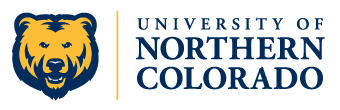 Pre-TenureComprehensive Review* Pre-tenure review shall note degree of progress toward tenure/promotion and what further achievements are expected for tenure/promotion and will include scores and reasons based on the program area’s approved criteria. (BPM 2-3-801(2)(b)Faculty InformationThis faculty member was awarded the following credit toward tenure and/or promotion:	Years of tenure credit:       	Years of promotion credit:      If awarded credit, attach documentation.Evaluation Scale (Round to the nearest 10th)Please consult BPM: 2-3-801(2) http://www.unco.edu/trustees/policy_manual.pdf and University Regs: 3-3-801 (1) http://www.unco.edu/trustees/University_Regulations.pdfPart I: Evaluation by FacultyFor Tenure-Track Review: Number of participating tenure/tenure-track faculty assigning a score:      For Contract-Renewable Review: Number of tenured, tenure-track, contract-renewable faculty assigning a score:      In accordance with approved department/school/program procedures for comprehensive evaluation of the unit’s faculty, the following method was used for scoring:mean		median	mode/voteAttach a memo explaining the reasons, in terms of the approved program area criteria, for the scores. Signature (on behalf of the faculty): ____________________		Date: ______Evaluatee notified of decision by: Email (Date): ______				Campus Mail (Date): ______(If evaluatee is Chair, Director, or Program Coordinator, after completing Part I, send form and materials to Dean.)Part II: Evaluation by Chair/Director or Program CoordinatorAttach a memo explaining the reasons, in terms of the approved program area criteria, for the scores. Signature: ____________________		Date: ______Evaluatee and faculty notified of decision by:Email (Date): ______				Campus Mail (Date): ______Part III: Dean ReviewThe Dean reviews the evaluations of the program area faculty and the chair/director/coordinator to verify that the scores assigned, and the reasons given, are consistent with the approved program area criteria and procedures. If the Dean finds that the evaluation is not consistent with approved program area criteria or process, he or she communicates that finding, in writing, with reasons, to the program area faculty, the chair/director/coordinator and the evaluatee. In case of such disagreement, the dean will indicate what scores he/she believes were warranted by the program area’s criteria.Signature: ____________________		Date: ______Evaluatee, faculty, and Chair/Director/ Program Coordinator notified of decision by:Email (Date): ______				Campus Mail (Date): ______Part IV: CAO Review The CAO reviews the evaluations of the program area faculty, the chair/director/coordinator, along with the dean’s findings and determines whether or not the evaluations are consistent with the approved criteria and procedures. If the CAO disagrees with the scores assigned by the faculty and/or chair/director/coordinator, he or she must determine what scores were warranted by the program area’s criteria.Signature: ____________________		Date: ______Evaluatee, faculty, Chair/Director/ Program Coordinator, and Dean notified of decision by:Email (Date): ______				Campus Mail (Date): ______Name:      College:      Department/School/Program:      Current Rank:   Assistant Professor Associate Professor Full ProfessorDate hired in TT position at UNC:      Review Period:       to      		(year)	 (year)Workload percentages for the review period:Workload percentages for the review period:Workload percentages for the review period:ServiceServiceInstructionProfessional ActivityChair ResponsibilitiesNon-Chair ResponsibilitiesPercentage:Evaluation LevelScoreV.4.6-5.0ExcellentIV.3.6-4.5Exceeds ExpectationsIII.2.6-3.5Meets ExpectationsII.1.6-2.5Needs ImprovementI.1.0-1.5UnsatisfactoryEvaluation by FacultyEvaluation by FacultyServiceServiceInstructionInstructionProfessional ActivityProfessional ActivityChair ResponsibilitiesNon-Chair ResponsibilitiesScoreEvaluation Level (I, II, III, IV, V)ServiceServiceInstructionInstructionProfessional ActivityProfessional ActivityChair ResponsibilitiesNon-Chair ResponsibilitiesScoreEvaluation Level (I, II, III, IV, V)ServiceServiceInstructionInstructionProfessional ActivityProfessional ActivityChair ResponsibilitiesNon-Chair ResponsibilitiesScoreEvaluation Level (I, II, III, IV, V)ServiceServiceInstructionInstructionProfessional ActivityProfessional ActivityChair ResponsibilitiesNon-Chair ResponsibilitiesScoreEvaluation Level (I, II, III, IV, V)